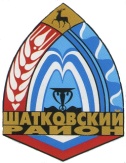 Сельский Совет Староиванцевского сельсоветаШатковского муниципального района Нижегородской областиРЕШЕНИЕ 27.01.2022	№ 5«О внесении изменений в Положение о муниципальном земельном контроле на территории Староиванцевского сельсовета Шатковского муниципального района Нижегородской области,утвержденное решением сельского Совета Староиванцевского сельсовета Шатковского муниципального района Нижегородской области от  05.10.2021  № 25В соответствии со ст. 72 Земельного кодекса Российской Федерации, Федеральным законом от 31.07.2020 № 248-ФЗ «О государственном контроле (надзоре) и муниципальном контроле в Российской Федерации», Федеральным законом от 06.10.2003 № 131-ФЗ «Об общих принципах организации местного самоуправления в Российской Федерации», Федеральным законом от 11.06.2021 № 170-ФЗ «О внесении изменений в отдельные законодательные акты Российской Федерации в связи с принятием Федерального закона «О государственном контроле (надзоре) и муниципальном контроле в Российской Федерации, и Уставом Староиванцевского сельского поселения сельский Совет Староиванцевского сельсовета Шатковского муниципального района Нижегородской области решил: 1. Внести в Положение о муниципальном земельном контроле на территории Староиванцевского  сельсовета Шатковского муниципального района Нижегородской области, утвержденное решением муниципального района Нижегородской области от 05.10.2021. № 25 (в редакции решений от 16.12.2021 № 30 ) следующие изменения:1.1. Добавить раздел 5 в следующей редакции: «5. Ключевые показатели муниципального земельного контроля и их целевые значения5. 1. Оценка результативности и эффективности деятельности контрольного органа осуществляется на основе системы показателей результативности и эффективности муниципального земельного контроля.В систему показателей результативности и эффективности деятельности, указанную в пункте 1 настоящего Положения, входят:- ключевые показатели муниципального земельного контроля;- индикативные показатели муниципального земельного контроля.Ключевые показатели муниципального земельного контроля и их целевые значения, индикативные показатели муниципального земельного контроля представлены в приложении  1 5.2. Контрольный орган ежегодно осуществляет подготовку доклада о муниципальном земельном контроле с учетом требований, установленных Федеральным законом от 31 июля 2020 года № 248-ФЗ «О государственном контроле (надзоре) и муниципальном контроле в Российской Федерации».Организация подготовки доклада возлагается на орган контроля.»Раздел 5 «Заключительные положения» считать разделом 6.2.	Настоящее решение разместить в информационно - телекоммуникационной сети "Интернет" и обнародовать путём вывешивания на информационных щитах поселения. 3.	Настоящее решение вступает в силу с момента его подписания. 4.	Контроль за исполнением настоящего решения оставляю.Глава местного самоуправленияСтароиванцевского сельсовета                                          Шатковского района                                                                                         М.К.Хрулев                                                                                                                                   Приложение  № 1  к решению администрации  Староиванцевского сельсоветаШатковского муниципального районаОт  27.01.2022  №  5 Ключевые показатели муниципального земельного контроля на территории  Староиванцевского  сельсовета Шатковского муниципального района Нижегородской областиКлючевые показатели и их целевые значения:Доля устраненных нарушений из числа выявленных нарушений обязательных требований - 70%.Доля выполнения плана проведения плановых контрольных мероприятий на очередной календарный год - 100%.Доля обоснованных жалоб на действия (бездействие) контрольного органа и (или) его должностного лица при проведении контрольных мероприятий - 0%.Доля контрольных мероприятий, по результатам которых были выявлены нарушения, но не приняты соответствующие меры административного воздействия - 5%.Доля вынесенных судебных решений о назначении административного наказания по материалам контрольного органа - 95%.Доля отмененных в судебном порядке постановлений контрольного органа по делам об административных правонарушениях от общего количества таких постановлений, вынесенных контрольным органом, за исключением постановлений, отмененных на основании статей 2.7 и 2.9 Кодекса Российской Федерации об административных правонарушениях - 0%.Индикативные показатели муниципального земельного контроля на территории Староиванцевского сельсовета Шатковского муниципального района Нижегородской областиколичество проведенных плановых контрольных мероприятий;количество проведенных внеплановых контрольных мероприятий;количество поступивших возражений в отношении акта контрольного мероприятия;количество выданных предписаний об устранении нарушений обязательных требований;количество устраненных нарушений обязательных требований.